Ձև N 2-4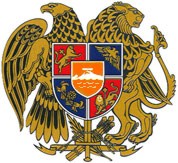 ՀԱՅԱՍՏԱՆԻ ՀԱՆՐԱՊԵՏՈՒԹՅՈՒՆ                                     ՀԱՅԱՍՏԱՆԻ ՀԱՆՐԱՊԵՏՈՒԹՅԱՆ ԿՈՏԱՅՔԻ ՄԱՐԶԻ ԲՅՈՒՐԵՂԱՎԱՆԻ ՔԱՂԱՔԱՅԻՆ ՀԱՄԱՅՆՔ (ՀՀ մարզ, համայնք)ՔԱՆԴՄԱՆ (ԱՊԱՄՈՆՏԱԺՄԱՆ) ԹՈՒՅԼՏՎՈՒԹՅՈՒՆN 2    __11__     նոյեմբերի   2019 թ.Տրված է կառուցապատող «Գազպրոմ Արմենիա» փակ բաժնետիրական ընկերության Աբովյանի գազաֆիկացման և գազամատակարարման մասնաճյուղ, տնօրեն՝ Դավիթ Գուրգենի Ղազախեցյան (Երևան, Միրյան փողոց Շ20./29), հեռ.055699996  -ինՀայաստանի Հանրապետության Կոտայքի մարզի Բյուրեղավան համայնքի Ջրաբեր գյուղի 07-055-0247- ծածկագրով հողամասեր____________________ ______________________________________                                                                                                                    ազգանունը, բնակության վայրը, հողամասի գտնվելու վայրը, անշարժ գույքի նկատմամբ իրավունքի պետական գրանցման վկայականի համարը)կառուցապատվող հողամասի գլխավոր հատակագծի վրա և 07-055-0247- ծածկագրով հողամասերի սահմանով _ համարների տակ նշված _ 748 մ. ընդհանուր երկարությամբ  (նշվում են ամբողջությամբ կամ մասամբ քանդման ենթակա օբյեկտները, դրանց արտաքին հարաչափերը, ընդհանուր,  շենքի (շենքերի) և կամ շինության   748.0 մետր  ընդյանուր երկարությամբ ԳԲԿ-1-Ջրաբեր  չգործող ստորգետնյա գազատարի ________________________________________________________________ բնակելի, օգտակար մակերեսը, հարկայնությունը, շինանյութերը և այլն)քանդման (ապամոնտաժման) աշխատանքներն իրականացնելու համար:Քանդումն (ապամոնտաժումն) իրականացվում է`  ԳԲԿ-1-Ջրաբեր չգործող ստորգետնյա գազատարը գտնվում է կոռոզիոն վիճակում ._________________________________________________________________________________________________2 (երկու  ամսվա)_______________________________________ ընթացքում:(նշվում է քանդման աշխատանքների տևողությունը)1. Նախագծային փաստաթղթերը՝1) մշակվել են                 «Բլյու Սթրիմ Սոլուշնս» ՍՊԸ-ի  կողմից, լիցենզիա N16780___ կողմից.(նախագծային աշխատանքների կապալառուի անվանումը, լիցենզիայի համարը)2) սահմանված կարգով համաձայնեցվել են իրավասու մարմնի, օրենքով սահմանված այլշահագրգիռ մարմինների հետ ______առկա է սեփականատերերի համաձայնություններ_________ (նշվում են մարմինների անվանումները և համաձայնեցման ժամկետները)3) ստացել են ՀՀ օրենսդրությամբ սահմանված փորձաքննության կամ մասնագիտականդրական եզրակացությունները` ___________________________________________ կողմից:(նշել փորձաքննության մարմնի (մարմինների) կամ երաշխավորագիր ներկայացնող կապալառուի անվանումը)Քանդման (ապամոնտաժման) ենթակա են միայն թույլտվության մեջ նշված օբյեկտները:2. Հատուկ պայմաններ`1) կառուցապատողը նախքան աշխատանքներն սկսելը, ինչպես նաև դրանց ընթացքում, պարտավոր է հասցվելիք վնասների փոխհատուցման համար համաձայնության գալ կառուցապատման հետևանքով վնասներ կրող սուբյեկտների հետ.2) թույլտվության հիման վրա ցանկացած աշխատանք կարող է իրականացվել բացառապես Հայաստանի Հանրապետության օրենսդրությանը և նորմատիվատեխնիկական փաստաթղթերի պահանջներին համապատասխան.3) պատմամշակութային հուշարձանի ապամոնտաժման, տեղափոխման և վերականգնման աշխատանքների իրականացման դեպքում ապամոնտաժման թույլտվությունը տրվում է՝ հիմք ընդունելով`ա. Հայաստանի Հանրապետության կառավարության _____ ___________20_____ թ.N ________ որոշումը (նշվում է ՀՀ կառավարության որոշումը` հուշարձանը նպատակահարմար տարածք տեղափոխելու վերաբերյալ),բ. պատմամշակութային հուշարձանների բնագավառի լիազորված մարմնի` հուշարձանի տեղափոխման նախագծային առաջադրանքը (տեխնիկական բնութագիրը) և նրա դրական եզրակացությունը նոր տեղում հուշարձանի վերականգնման (վերստեղծման) առաջադրանքի, տեխնիկական և հնագիտական պայմանների, ինչպես նաև ՀՀ կառավարության 2002 թվականի ապրիլի 20-ի N 438 որոշմամբ սահմանված պահանջների ապահովմամբ կազմված նախագծային փաստաթղթերը,գ. վերականգնման տարածքի հատկացման փաստաթղթերը:3. Այլ պայմաններ_(տարածքում տեղադրել աշխատանքների վերաբերյալ ինֆորմացիոն վահանակ և ցանկապատել տարածքը)________________________________________________________________: (նշվում են իրավական ակտերով և (կամ) պայմանագրով նախատեսված այլ պայմանները)ՀԱՅԱՍՏԱՆԻ ՀԱՆՐԱՊԵՏՈՒԹՅԱՆ ԿՈՏԱՅՔԻ ՄԱՐԶԻ ԲՅՈՒՐԵՂԱՎԱՆ ՀԱՄԱՅՆՔԻ ՂԵԿԱՎԱՐ Կ. Տ.Համայնքապետարանի  աշխատակազմի գլխավոր մասնագետ `                        Դ. Դանիելյան        Ð»é. 0222 65203(դիմող իրավաբանական անձի անվանումը, գտնվելու վայրը, ֆիզիկական անձի անունը,շինությունների)           ___________________________սեփականատիրոջ 
(օգտագործողին` նշվում է անշարժ գույքը փոփոխության ենթարկելու 
իրավազորությունը գրանցած` ՀՀ կառավարությանն առընթեր անշարժ 
գույքի կադաստրի պետական կոմիտեի տարածքային մարմնի կողմից 
տրված վկայականի համարը)  (նշվում է քանդման նպատակը)__________________________(ստորագրությունը)Հ.ԲԱԼԱՍՅԱՆ
(անունը, ազգանունը)